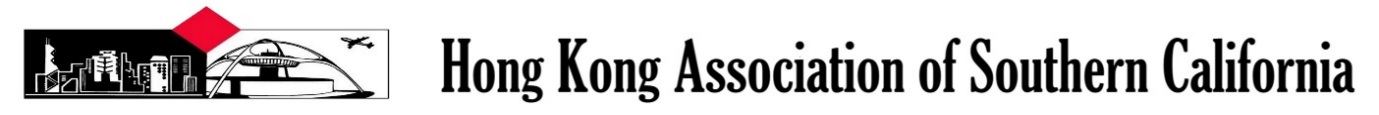 350 S. Figueroa Street, Suite 139, ,  Tel: (213) 622-9446  Fax: (213) 622-9558Email: info@hkasc.org  Website: www.hkasc.org26th Chinese New Year Gala – The Year of the DogMarch 3, 2018 (Saturday) - Hilton Los Angeles/Universal CityHong Kong Association of Southern California (HKASC) will be celebrating the Year of the Dog on Saturday, March 3, 2018.  The Chinese New Year Gala is the largest event in the Association’s annual calendar.  One of the highlights of the gala dinner is Lucky Draw.  Every year, we receive exciting prizes from prestigious brands and vendors who take this opportunity to enhance their corporate visibility and product/service branding, including air ticket, TV, iPad, wine, tea, golf sets, vases, hotel packages, dining vouchers, and gift cards.You are cordially invited to support the Silent Auction and Raffle Draw by making donations to the prize pool.  We will be greatly honored to have your participation.  We thank you in advance for your consideration and support.Gift DonationYes, I/we would like to donate the following gifts to the gala:	Individual Gifts:  (Quantity: 600)	Description ____________________________________________	Table Gifts:  (Quantity:  60)		Description ____________________________________________	Raffle Gift(s): 	Quantity: _____	Description ____________________________________________
	Gift(s) for Silent Auction: Description: ________________________________________ Value $ _____Starting Bid (minimum): $____________	Bid Increment: $_________	Cash/Gift Card Donation:	Amount $ _______	To be used for ______________________________For cash donation, please make check payable to Hong Kong Association of Southern California and mail check to 350 S. Figueroa Street, Suite 139, Los Angeles, CA 90071.AcknowledgementsDonors will be acknowledged in the “Year of the Dog” Program Book, published in commemoration of the Chinese New Year Gala and distributed to all dignitaries, VIPs, gala sponsors, advertisers, and participating guests and association members at the gala dinner.Please acknowledge me/us as:Donor (Name/ Company): ____________________________________________________________________   Please contact me to make special arrangements for the gifts to be delivered to HKASCCompany: ________________________________________________________________________________Contact Person: ___________________________   Phone:  _________________________________________Email: ________________________________________________   Date: _____________________________Please complete this form and email to info@hkasc.org or fax to (213) 622-9558.  For inquiries, contact Heidi Shen or Vikki Li at Email: info@hkasc.org | Phone: 213-622-9446RemarksExcept for antiques and commemorative items, donated items have to be brand new.  Apology for not taking used items.HKASC reserves the right to use some items, including remaining/unclaimed items, for use in other events of the Association.